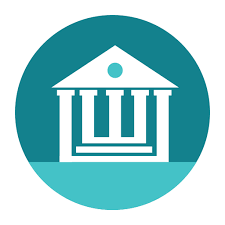 Заявление на заключение социального контракта может быть подано по месту жительства или по месту пребывания.Консультация по осуществлению предпринимательской деятельности может быть получена в следующих организациях (учреждениях):«Агентство развития бизнеса и микрокредитная компания» ( центр «Мой бизнес») Почтовый адрес:            660012, г. Красноярск,                                           ул. Александра Матросова,                                            д. 2Адрес электронной почты:                             info@agpb24.ruТелефон                          (391) 265-44-32Муниципальное автономное учреждение города Красноярска «Центр содействия малому и среднему предпринимательству» (МАУ «ЦС МСП»)Почтовый адрес:            660022, г. Красноярск,                                           ул. Никитина, 3БАдрес электронной почты:                             csmsp@mail.ruТелефон                          (391) 276-36-00Контакты территориального отделения КГКУ «УСЗН» по  Курагинскому районуПочтовый адрес:   пгт. Курагино, ул. Партизанская, д. 167Время приема: ПН,  ВТ, СР, ЧТ с 9.00 до 18.00; ПТ с 9.00 до 17.00Адрес электронной почты:   uszn@40.szn24.ru                     Телефон  +7 39136 (2 38 38),(2 29 57), (2 29 06), (2 44 84), (2 21 74).                   За получением государственной услуги можно обратиться одним из способов:- через единый портал государственных услуг по ссылке:  http://gosuslugi.ru- в структурные подразделения краевого государственного бюджетного учреждения «МФЦ»;- направить заявление с приложением необходимых документов почтовым отправлением;- обратиться лично в территориальное отделение КГКУ «УСЗН» по месту жительства или по месту пребывания.Для подачи заявления в электронном виде воспользуйтесь QR-кодом.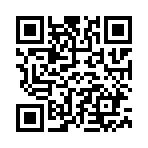 www.szn24.ruКраевое государственное казенное учреждение «Управление социальной защиты населения»
 по Красноярскому краю Мероприятие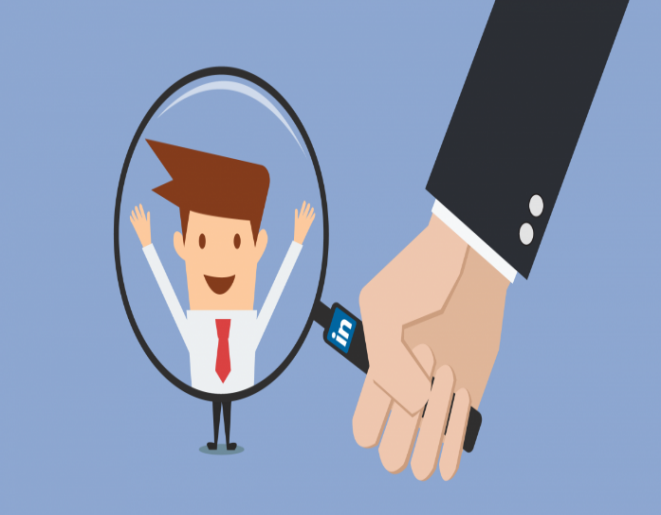 «по осуществлению индивидуальной предпринимательской деятельности, в том числе гражданами, являющимися самозанятыми»Федеральный закон от 17.07.1999 N 178-ФЗ «О государственной социальной помощи»Постановление Правительства Красноярского края от 30.09.2013 № 507-ПАдминистративный регламент,  утвержденный приказом министерства  социальной политики Красноярского края   от 12.02.2021 № 13-Н2022      Категория лиц, имеющая право на оказание государственной социальной помощи на основании социального контракта: Проживающие на территории Красноярского края малоимущие одиноко проживающие граждане (малоимущие семьи), которые по независящим от них причинам имеют среднедушевой доход ниже прожиточного минимума, установленного
для соответствующих основных социально-демографических групп населения 
по соответствующей группе территорий Красноярского края.  Перечень документов, необходимых для подачи заявления:Заявление гражданина (по установленной форме);Паспорт гражданина РФ; СНИЛС;Документы, подтверждающие стоимость планируемых к приобретению основных средств для осуществления индивидуальной предпринимательской деятельности;Документы о расходах, связанных с постановкой на учет в качестве индивидуального предпринимателя или налогоплательщика налога 
на профессиональный доход.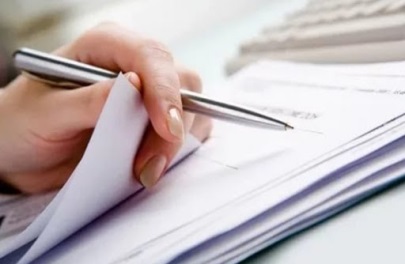 Срок действия социального контракта составляет
 не более 12 месяцевЭтапы действия социального контракта1 этап – подача заявления о назначении государственной социальной помощи на основании социального контракта;2 этап – получение консультации в центре
 «Мой бизнес» или МАУ «ЦС МСП», составление бизнес-плана по дальнейшему осуществлению предпринимательской деятельности;3 этап – заключение социального контракта;4 этап – осуществление гражданином предпринимательской деятельности, получение постоянного дохода,5 этап – предоставление гражданином ежемесячных отчетов о выполнении мероприятий, предусмотренных социальным контрактом в течение всего срока действия социального контракта. Выплата осуществляется 
до 26 числа месяца, следующего 
за месяцем подписания социального контракта.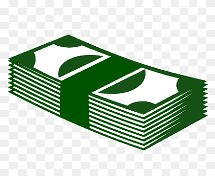 Максимальный размер выплаты составляет 350 000 рублей, при условии прохождения получателем обучения размер выплаты может достигать 380 000 рублей.Гражданин предоставляет отчет 
о выполнении мероприятий, предусмотренных социальным контрактом не позднее 15 числа каждого месяца.
При непредоставлении отчета социальный контракт расторгается в одностороннем порядке,
 а полученная выплата взыскивается в судебном порядке.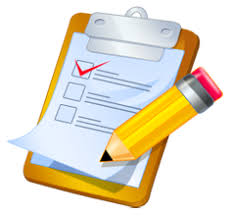 Перед заключением социального контракта 
в отношении гражданина разрабатывается программа социальной адаптации.В течение 2 месяцев с момента принятия решения 
о назначении государственной социальной помощи между гражданином и уполномоченным учреждением заключается социальный контракт, по которому гражданин обязуется:-осуществлять индивидуальную предпринимательскую деятельность;-расходовать полученную государственную помощь, на цели, указанные в социальном контракте и программе социальной адаптации.Также социальным контрактом могут быть предусмотрены иные обязанности гражданина:- прохождение профессионального обучения; - получение дополнительного образования.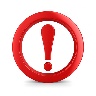 ЦЕЛЬ СОЦИАЛЬНОГО КОНТРАКТА:осуществление индивидуальной предпринимательской деятельности, в том числе гражданами, являющимися самозанятыми и повышение денежных доходов гражданина (членов его семьи).При невыполнении мероприятий, предусмотренных социальным контрактом и программой социальной адаптации, заявитель добровольно возмещает денежные средства,                               полученные им по социальному контракту, либо они взыскиваются 
в судебном порядке.